Provningar   Ja	 Nej	TidsangivelserE:\Elnät\Anläggning\Arbetsbegäran.doc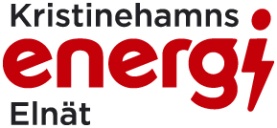 Projekt:      ArbetsbegäranVerk:      Begäran om driftomläggningBegärd avMottagen avDatumDatumProjektansvarigTfnKopplingsledareTfnElarbetsansvarigTfnBerörda anläggningsdelarArbetenOmfattningVeckodagDatumDatumDatumKlArbetstidDriftoml tidOmfattningVeckodagDatumDatumDatumKlArbetstidDriftoml tidArbetstidDriftoml tidArbetstidDriftoml tidArbetstidDriftoml tidArbetstidDriftoml tidProvningar utföres avArbetstidDriftoml tidProvningar utföres avArbetstidDriftoml tidArbetstidDriftoml tidArbetstidDriftoml tidArbetsledningArbetsledningArbetsledningArbetsledningArbetsledningArbetsledningArbetsledningArbetsledningArbetsledningAvbrottet diskuterat med Ovanstående tid fastlagd Ovanstående tid fastlagd Ovanstående tid fastlagd Ovanstående tid fastlagd Ovanstående tid fastlagd Ovanstående tid fastlagdSignSign Tiden ändrad till Tiden ändrad till Tiden ändrad till Tiden ändrad till Tiden ändrad till Tiden ändrad tillSignSignVeckodagÅrMånDagKlKlSignSignVeckodagSignSignVeckodagSignSign Driftorder utfärdasVeckodagSignSign Kopplingssedel utfärdasVeckodagSignSign